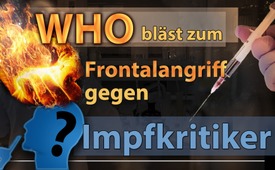 WHO bläst zum Frontalangriff gegen Impfkritiker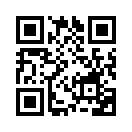 Laut WHO ist Impfskepsis eine weltweite Bedrohung. Ein Grund mehr für Politik und Ärzteschaft die Impfpflicht zu fordern, obwohl dies gegen das Grundgesetz verstößt. Wird die Bevölkerung nachgeben und werden Impfkritiker verstummen?Die WHO* hat im Januar 2019 in einer Veröffentlichung Impfskepsis zu einer weltweiten Bedrohung erklärt. Faktisch sind damit die Nichtimpfenden eine gesellschaftliche Bedrohung und der „legalen“ Diffamierung und Ausgrenzung ausgesetzt. Vor diesem Hintergrund wurde auch sogleich die Forderung nach einer Impfpflicht seitens der Politik und Ärzteschaft laut, obwohl eine Impfpflicht gegen das Grundgesetz verstößt. 
Nichtsdestotrotz wird mit Nachdruck daran gearbeitet, eine Akzeptanz für die Impfpflicht in der Bevölkerung durchzudrücken. 
Es entsteht der Eindruck, mit der WHO „im Rücken“ sollen Impfkritiker durch das geplante Gesetz endgültig zum Verstummen gebracht werden.von ugQuellen:https://www.spiegel.de/gesundheit/diagnose/impfen-who-erklaert-impfgegner-zur-globalen-bedrohung-fuer-die-gesundheit-a-1248913.html
https://www.aerzteblatt.de/nachrichten/103203/Spahn-verteidigt-Vorstoss-zur-ImpfpflichtDas könnte Sie auch interessieren:#Impfen - – ja oder nein? Fakten & Hintergründe ... - www.kla.tv/Impfen

#WHO - www.kla.tv/WHOKla.TV – Die anderen Nachrichten ... frei – unabhängig – unzensiert ...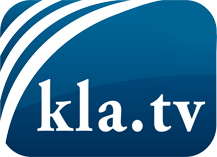 was die Medien nicht verschweigen sollten ...wenig Gehörtes vom Volk, für das Volk ...tägliche News ab 19:45 Uhr auf www.kla.tvDranbleiben lohnt sich!Kostenloses Abonnement mit wöchentlichen News per E-Mail erhalten Sie unter: www.kla.tv/aboSicherheitshinweis:Gegenstimmen werden leider immer weiter zensiert und unterdrückt. Solange wir nicht gemäß den Interessen und Ideologien der Systempresse berichten, müssen wir jederzeit damit rechnen, dass Vorwände gesucht werden, um Kla.TV zu sperren oder zu schaden.Vernetzen Sie sich darum heute noch internetunabhängig!
Klicken Sie hier: www.kla.tv/vernetzungLizenz:    Creative Commons-Lizenz mit Namensnennung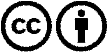 Verbreitung und Wiederaufbereitung ist mit Namensnennung erwünscht! Das Material darf jedoch nicht aus dem Kontext gerissen präsentiert werden. Mit öffentlichen Geldern (GEZ, Serafe, GIS, ...) finanzierte Institutionen ist die Verwendung ohne Rückfrage untersagt. Verstöße können strafrechtlich verfolgt werden.